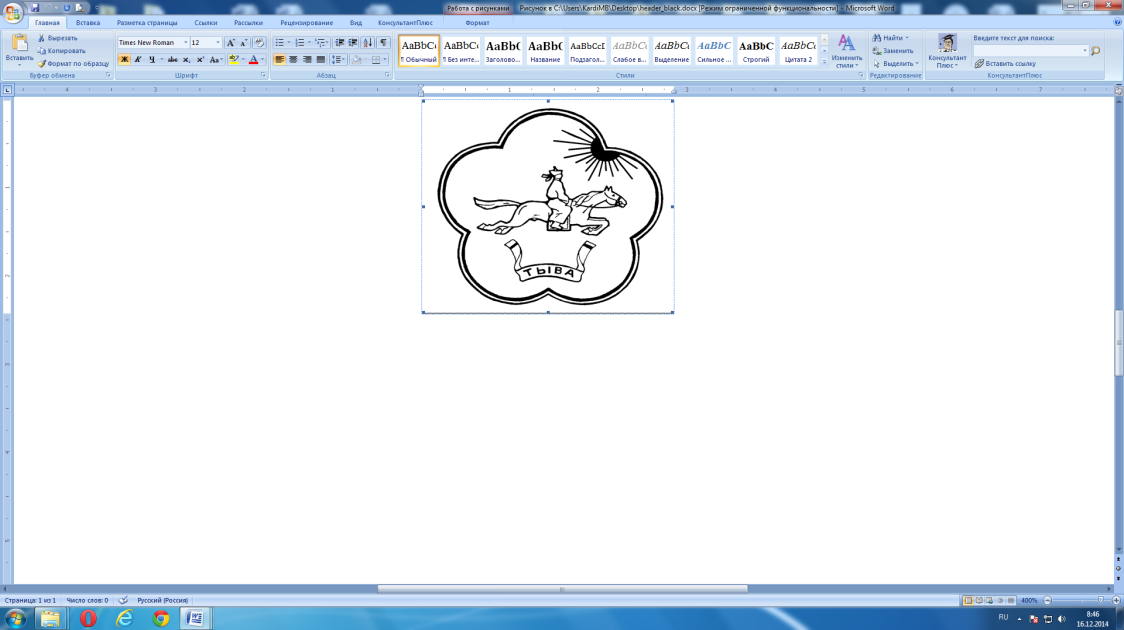 ПРАВИТЕЛЬСТВО РЕСПУБЛИКИ ТЫВА
ПОСТАНОВЛЕНИЕТЫВА РЕСПУБЛИКАНЫӉ ЧАЗАА
ДОКТААЛот 1 сентября 2022 г. № 556г. КызылО внесении изменений в постановление Правительства Республики Тываот 26 февраля 2021 г. № 90В соответствии со статьей 15 Конституционного закона Республики Тыва от 31 декабря 2003 г. № 95 ВХ-I «О Правительстве Республики Тыва» Правительство Республики Тыва ПОСТАНОВЛЯЕТ:1. Внести в постановление Правительства Республики Тыва от 26 февраля 2021 г. № 90 «О государственной социальной помощи малоимущим семьям и малоимущим одиноко проживающим гражданам на основании социального контракта, в целях которого предоставляется субсидия из федерального бюджета» следующие изменения:1) в Положении об оказании государственной социальной помощи малоимущим семьям и малоимущим одиноко проживающим гражданам на основании социального контракта, в целях которого предоставляется субсидия из федерального бюджета:а) подпункт «г» пункта 1.5 дополнить абзацем вторым следующего содержания:«Социальный контракт, направленный на реализацию указанного мероприятия, с одним и тем же гражданином (семьёй гражданина) заключается не чаще чем один раз в год.»;б) в абзаце первом пункта 1.10 слова «уполномоченным органом» заменить словами «распоряжением Правительства Республики Тыва»;в) пункт 2.3 изложить в следующей редакции:«2.3. Для расчета размера государственной социальной помощи малоимущей семье, малоимущему одиноко проживающему гражданину используются величины прожиточного минимума трудоспособного населения, установленные в Республике Тыва на год осуществления такой выплаты.»;2) в Порядке назначения государственной социальной помощи в поиске работы на основании социального контракта:а) в пункте 11:подпункт «а» изложить в следующей редакции:«а) ежемесячную денежную выплату гражданину, зарегистрированному в органах занятости населения в качестве безработного или ищущего работу, в течение одного месяца с даты заключения социального контракта и трёх месяцев с даты подтверждения факта трудоустройства гражданина в размере величины прожиточного минимума трудоспособного населения, установленного в Республике Тыва на год осуществления такой выплаты;»;подпункт «б» дополнить абзацем вторым следующего содержания:«Расчет величины возмещения расходов работодателю осуществляется исходя из фактического количества пройденных гражданином дней стажировки.»;в подпункте «в» слова «за II квартал года, предшествующего году заключения социального контракта» заменить словами «на год осуществления такой выплаты»;б) в пункте 2.1 приложения:в подпункте «б» слова «величины прожиточного минимума трудоспособного населения, установленного в субъекте Российской Федерации за II квартал года, предшествующего году заключения социального контракта» заменить словами «половины величины прожиточного минимума трудоспособного населения, установленного на территории Республика Тыва на год осуществления такой выплаты»;подпункт «в» дополнить абзацем вторым следующего содержания:«Расчет величины возмещения расходов работодателю осуществляется исходя из фактического количества пройденных гражданином дней стажировки;»;в подпункте «г» слова «за квартал года, предшествующего году заключения социального контракта» заменить словами «на год осуществления такой выплаты»;3) в Порядке назначения государственной социальной помощи малоимущим гражданам на осуществление индивидуальной предпринимательской деятельности на основании социального контракта:а) пункт 1 дополнить подпунктом «и» следующего содержания:«и) лица, обучающиеся по очной форме обучения в образовательных организациях высшего и среднего профессионального образования.»;б) подпункт 8 пункта 7 признать утратившим силу;в) в пункте 15:в абзаце первом цифры «250000» заменить цифрами «350000»;абзац второй после слов «профессиональный доход,» дополнить словами «до 10 процентов – на получение лицензии на программное обеспечение и (или) на осуществление отдельных видов деятельности в соответствии со статьей 12 Федерального закона от 4 мая 2011 г. № 99-ФЗ «О лицензировании отдельных видов деятельности»,»;г) абзац второй пункта 4.2 приложения после слов «профессиональный доход,» дополнить словами «до 10 процентов – на получение лицензии на программное обеспечение и (или) на осуществление отдельных видов деятельности в соответствии со статьей 12 Федерального закона от 4 мая 2011 г. № 99-ФЗ «О лицензировании отдельных видов деятельности»,»;4) в Порядке назначения государственной социальной помощи на ведение личного подсобного хозяйства на основании социального контракта:а) пункт 1 дополнить подпунктом «и» следующего содержания:«и) лица, обучающиеся по очной форме обучения в образовательных организациях высшего и среднего профессионального образования»;б) подпункт «г» пункта 10 признать утратившим силу;в) в абзаце четвертом пункта 13 цифры «100000» заменить цифрами «200000»;5) в Порядке назначения государственной социальной помощи на осуществление иных мероприятий, направленных на преодоление трудной жизненной ситуации, на основании социального контракта:а) подпункт 5 пункта 4 признать утратившим силу;б) пункт 10 изложить в следующей редакции:«10. Государственная социальная помощь выплачивается подведомственным учреждением как ежемесячно, но не более 6 месяцев, так и единовременно на весь срок действия социального контракта путем перечисления социальной поддержки на расчетный счет получателя, открытый им в финансово-кредитной организации.Цели расходования государственной социальной помощи указываются в программе социальной адаптации.Перечисление денежных средств на выплату государственной социальной помощи в первом месяце осуществляется на основании программы социальной адаптации, в последующие месяцы – на основании документов (чеков, приходно-кассовых ордеров, договоров на оказание услуг и др.), подтверждающих целевое расходование денежных средств за предыдущий месяц.Размер государственной социальной помощи (денежной выплаты) гражданам, заключившим социальный контракт, направленный на преодоление трудной жизненной ситуации, равен величине прожиточного минимума для трудоспособного населения в Республике Тыва, на год осуществления такой выплаты.Натуральная помощь оказывается в виде семян картофеля, овощных культур, предметов первой необходимости, продуктов питания, предоставления юридической помощи, образовательных услуг, включая устройство и пребывание детей в дошкольных образовательных организациях, социальных услуг, организации отдыха и оздоровления детей и др.»;в) в пункте 14 слова «центр занятости населения» заменить словами «центр социальной помощи семье и детям».2. Разместить настоящее постановление на «Официальном интернет-портале правовой информации» (www.pravo.gov.ru) и официальном сайте Республики Тыва в информационно-телекоммуникационной сети «Интернет».Глава Республики Тыва                                                                                     В. Ховалыг